LIVESTREAM HÔỊ THẢO DU HỌC HÀN QUỐC TRƯỜNG  ĐẠI HỌC QUỐC GIA PUSANCHƯƠNG TRÌNH DU HỌC TIẾNG VÀ HỌC BỔNG TOÀN PHẦN HỆ THẠC SỸ 2021Đại học quốc gia Pusan- trường đại học công lập Top 1 tại thành phố lớn thứ 2 Hàn Quốc (Busan) là một trong những trường hàng đầu Châu Á về đào tạo hệ cao học, dẫn đầu cả nước trong lĩnh vực nghiên cứu, giảng dạy và dịch vụ cộng đồng. KOSS (LGO) vinh dự là đại diện tuyển sinh độc quyền hệ cao học cho trường ĐHQG Pusan.ĐHQG Pusan phối hợp với LGO-KOSS tổ chức buổi livestream giới thiệu về chương trình du học tiếng và học bổng thạc sỹ toàn phần như sau:Thời gian: 2h chiều thứ 7 ngày 28/11/2020Trực tiếp trên fanpage Du học Let’s go overseasThành phần tham gia: Giáo sư trường ĐHQG Pusan, thông dịch viên từ trường ĐHQG Pusan, Đại diện phụ trách tuyển sinh: Công ty TNHH Let’s go overseas+KOSS, Phụ huynh và học viên có nhu cầu tìm hiểuLink đăng ký: https://docs.google.com/forms/d/e/1FAIpQLSdLHR2xoX--AAtAMVOc_gCcL59GFHbXjfWNIOUJTYaXOIfj7w/viewform Nội dung hội thảo:Giới thiệu về trường ĐHQG PusanChương trình du học tiếng hànHọc bổng toàn phần du học hệ thạc sĩƯu đãi khi đăng ký tham gia hội thảo online: Miễn phí đăng ký vào trường (70.000~ 90.000 won) Voucher giảm giá 1.000.000 VNĐ khi làm hồ sơ du học qua LGOƯu tiên khi xét hồ sơ đăng ký vào trường ĐHQG PusanMọi thông tin xin liên hệ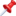 Công ty Tư vấn Du học Let’s go overseasĐịa chỉ: 05-TT02, khu đô thị Mon city, ngõ 4, Hàm Nghi, Nam Từ Liêm, Hà Nội. Hotline: 024 7109 7668 – 037 680 3250 (Ms Quyên)Website: http://lgo.edu.vn/Gmail: letsgooverseasvietnam@gmail.com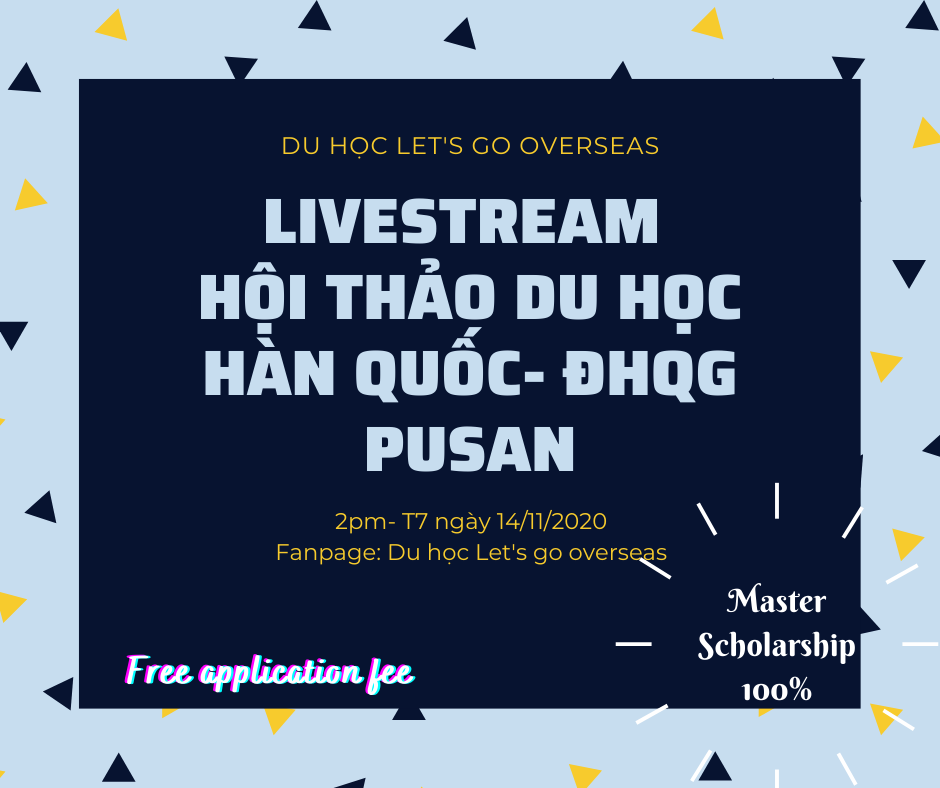 